MODUL PERKULIAHANEDISI 1LOGIKA MATEMATIKA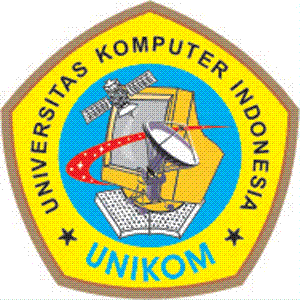 Penulis :Nelly Indriani Widiastuti S.Si., M.T.JURUSAN TEKNIK INFORMATIKAUNIVERSITAS KOMPUTER INDONESIABANDUNG2011Materi 	:PENDAHULUANPenyederhanaan adalah proses mengubah bentuk ekspresi-ekspresi logika menjadi lebih sederhana, dengan menggunakan hukum-hukum ekivalensi dalam logika. Tujuan dari penyederhanaan ini adalah kemudahan dalam mengoperasikan atau menentukan ekivalensinya dengan ekspresi logika yang lain.OPERASI PENYEDERHANAANOperasi penyederhanaan adalah langkah mengubah persamaan logika dengan menggunakan hukum-hukum logika pada operasi logika. Penyederhanaan logika menggunakan tabel pada bagian Ekuivalen Logis. Contoh 1.		Zero of V			Tautologi				Identity of Contoh 2.		Tambah Kurung 			Distributif		Distributif 	Tautologi  			Identity of Penyederhanaan juga dapat digunakan untuk membuktikan ekuivalen atau kesamaan secara logis. Contoh 3.Buktikan :   Untuk membuat penyederhanaan, pertama kali harus dihilangkan adalah   dan menjadikan kombinasi dari  , , dan ~. Beberapa contoh kesamaan logis.Operasi penyederhanaan dengan menggunakan hukum-hukum logika dapat digunakan untuk membuktikan ekspresi logika tautologi jika hasil akhirnya 1, kontradiksi jika hasilnya 0, dan jika tidak 0 ataupun 1 maka contigent. MENGHILANGKAN PERANGKAI Pada operasi penyederhanaan,  implikasi dan biimplikasi dapat digantikan oleh perangkai dasar ~, , . Contoh 4.  PERANGKAI DASARPerangkai dasar disebut juga dengan perangkai cukup. Ketiga perangkai tersebut membentuk gates yang menjadi dasar sistem digital. Perangkai cukup menunjukkan bahwa perangkai  dapat diganti dengan ~ dan , sedangkan perangkai   dapat digantikan oleh ~ dan . Contoh 5.~(ALATIHANSoal 1Sederhanakan bentuk-bentuk logika berikut menjadi bentuk paling sederhanaA~(~ASoal 2Hilangkan tanda  dan  dari ekspresi logika berikut dan sederhanakan lagi jika memungkinkan Soal 3Buktikan bahwa hukum-hukum logika berikut ini adalah tautologi Silogisme hipotesisSilogisme disjungtifModus ponensModus tollens                 PENYEDERHANAANJUMLAH PERTEMUAN : 1 PERTEMUANTUJUAN INSTRUKSIONAL KHUSUS :